Ruj. Kami		: (Our Ref.)		Tarikh		: (Date)		[Bahagian Kewangan Pengurusan Operasi Berpusat (BPOB) / Seksyen Kewangan Berkaitan]Pejabat BursarUniversiti Putra MalaysiaTuan/Puan,TUNTUTAN BAYARAN KHIDMAT ENUMERATORDengan hormatnya perkara di atas dirujuk.2.	Adalah dengan ini pihak kami memohon untuk membuat pembayaran kepada enumerator yang telah menjalankan projek penyelidikan/perundingan seperti berikut:3.	Bersama dengan ini disertakan Borang Tuntutan Bayaran Khidmat Enumerator dan dokumen sokongan untuk perhatian dan tindakan pihak tuan/puan selanjutnya.Sekian, terima kasih.“BERILMU BERBAKTI”Saya yang menjalankan amanah,............................................[NAMA URUSETIA PTJ][Jawatan]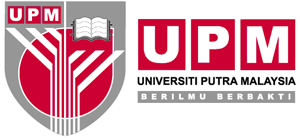 PERKHIDMATAN UTAMA PENYELIDIKAN DAN INOVASIPEJABAT TIMBALAN NAIB CANSELOR(PENYELIDIKAN & INOVASI)PERKHIDMATAN UTAMA PENYELIDIKAN DAN INOVASIPEJABAT TIMBALAN NAIB CANSELOR(PENYELIDIKAN & INOVASI)PERKHIDMATAN UTAMA PENYELIDIKAN DAN INOVASIPEJABAT TIMBALAN NAIB CANSELOR(PENYELIDIKAN & INOVASI)PERKHIDMATAN UTAMA PENYELIDIKAN DAN INOVASIPEJABAT TIMBALAN NAIB CANSELOR(PENYELIDIKAN & INOVASI)PERKHIDMATAN UTAMA PENYELIDIKAN DAN INOVASIPEJABAT TIMBALAN NAIB CANSELOR(PENYELIDIKAN & INOVASI)PERKHIDMATAN UTAMA PENYELIDIKAN DAN INOVASIPEJABAT TIMBALAN NAIB CANSELOR(PENYELIDIKAN & INOVASI)BORANG TUNTUTAN BAYARAN KHIDMAT ENUMERATORENUMERATOR SERVICE CLAIM FORMBORANG TUNTUTAN BAYARAN KHIDMAT ENUMERATORENUMERATOR SERVICE CLAIM FORMBORANG TUNTUTAN BAYARAN KHIDMAT ENUMERATORENUMERATOR SERVICE CLAIM FORMBORANG TUNTUTAN BAYARAN KHIDMAT ENUMERATORENUMERATOR SERVICE CLAIM FORMBORANG TUNTUTAN BAYARAN KHIDMAT ENUMERATORENUMERATOR SERVICE CLAIM FORMBORANG TUNTUTAN BAYARAN KHIDMAT ENUMERATORENUMERATOR SERVICE CLAIM FORMBAGI BULAN (FOR MONTH) ______________TAHUN (YEAR)_______________BAGI BULAN (FOR MONTH) ______________TAHUN (YEAR)_______________BAGI BULAN (FOR MONTH) ______________TAHUN (YEAR)_______________BAGI BULAN (FOR MONTH) ______________TAHUN (YEAR)_______________BAGI BULAN (FOR MONTH) ______________TAHUN (YEAR)_______________BAGI BULAN (FOR MONTH) ______________TAHUN (YEAR)_______________MAKLUMAT PEMOHON     APPLICANT INFORMATIONMAKLUMAT PEMOHON     APPLICANT INFORMATIONMAKLUMAT PEMOHON     APPLICANT INFORMATIONMAKLUMAT PEMOHON     APPLICANT INFORMATIONMAKLUMAT PEMOHON     APPLICANT INFORMATIONMAKLUMAT PEMOHON     APPLICANT INFORMATIONMAKLUMAT PEMOHON     APPLICANT INFORMATIONNAMA PENUH (HURUF BESAR)FULL NAME (CAPITAL LETTER)NO. KAD PENGENALAN / NO. PASPORTNRIC / PASSPORT NO.NO. MATRIK (JIKA PELAJAR UPM)MATRIC NO. (IF UPM STUDENT)NO. TELEFON BIMBITMOBILE NO.ALAMAT EMELEMAIL ADDRESSNAMA BANK BANK NAME NO. AKAUN BANK BANK ACCOUNT NO.B.  MAKLUMAT KETUA PROJEK      PROJECT LEADER INFORMATIONB.  MAKLUMAT KETUA PROJEK      PROJECT LEADER INFORMATIONB.  MAKLUMAT KETUA PROJEK      PROJECT LEADER INFORMATIONB.  MAKLUMAT KETUA PROJEK      PROJECT LEADER INFORMATIONB.  MAKLUMAT KETUA PROJEK      PROJECT LEADER INFORMATIONB.  MAKLUMAT KETUA PROJEK      PROJECT LEADER INFORMATIONB.  MAKLUMAT KETUA PROJEK      PROJECT LEADER INFORMATIONTAJUK PROJEKPROJECT TITLEJENIS GERANGRANT TYPENO. VOTVOT NO.KETUA PROJEKPROJECT LEADERNO. STAFSTAFF NO.NO. TELEFON PEJABATOFFICE TELEPHONE NO.NO. TELEFON BIMBITMOBILE NO.ALAMAT EMELEMAIL ADDRESSFAKULTI / INSTITUT / PUSATFACULTY / INSTITUTE / CENTREC.  BUTIRAN TUNTUTAN (SILA PILIH JENIS ENUMERATOR YANG BERKAITAN)     CLAIM DETAILS (PLEASE SELECT THE APPOPRIATE ENUMERATOR)C.  BUTIRAN TUNTUTAN (SILA PILIH JENIS ENUMERATOR YANG BERKAITAN)     CLAIM DETAILS (PLEASE SELECT THE APPOPRIATE ENUMERATOR)C.  BUTIRAN TUNTUTAN (SILA PILIH JENIS ENUMERATOR YANG BERKAITAN)     CLAIM DETAILS (PLEASE SELECT THE APPOPRIATE ENUMERATOR)C.  BUTIRAN TUNTUTAN (SILA PILIH JENIS ENUMERATOR YANG BERKAITAN)     CLAIM DETAILS (PLEASE SELECT THE APPOPRIATE ENUMERATOR)C.  BUTIRAN TUNTUTAN (SILA PILIH JENIS ENUMERATOR YANG BERKAITAN)     CLAIM DETAILS (PLEASE SELECT THE APPOPRIATE ENUMERATOR)C.  BUTIRAN TUNTUTAN (SILA PILIH JENIS ENUMERATOR YANG BERKAITAN)     CLAIM DETAILS (PLEASE SELECT THE APPOPRIATE ENUMERATOR)C.  BUTIRAN TUNTUTAN (SILA PILIH JENIS ENUMERATOR YANG BERKAITAN)     CLAIM DETAILS (PLEASE SELECT THE APPOPRIATE ENUMERATOR)TUJUAN TUNTUTANPURPOSE OF CLAIMKATEGORI ENUMERATORENUMERATOR CATEGORYENUMERATOR KHIDMAT PELAJARENUMERATOR KHIDMAT PELAJARENUMERATOR KHIDMAT HARIANENUMERATOR KHIDMAT HARIANENUMERATOR SOAL-SELIDIK/PERSAMPELANENUMERATOR SOAL-SELIDIK/PERSAMPELANKADAR BAYARANPAYMENT RATEJAMHOURHARIDAYBORANG/KES/DATA/SAMPELKADAR BAYARANPAYMENT RATEJAMHOURHARIDAYBORANG/KES/DATA/SAMPELTEMPOH PERKHIDMATANSERVICE DURATIONJAMHOURHARIDAYN/ATEMPOH PERKHIDMATANSERVICE DURATIONJAMHOURHARIDAYN/ABILANGAN SOAL-SELIDIK/SAMPEL DISIAPKANNO. OF QUESTIONNAIRE/SAMPLE COMPLETEN/AN/ABORANG/KES/DATA/SAMPELBILANGAN SOAL-SELIDIK/SAMPEL DISIAPKANNO. OF QUESTIONNAIRE/SAMPLE COMPLETEN/AN/ABORANG/KES/DATA/SAMPELJUMLAH TUNTUTANCLAIM AMOUNTD.  PERAKUAN PEMOHON      APPLICANT’S ACKNOWLEDGEMENTD.  PERAKUAN PEMOHON      APPLICANT’S ACKNOWLEDGEMENTD.  PERAKUAN PEMOHON      APPLICANT’S ACKNOWLEDGEMENTD.  PERAKUAN PEMOHON      APPLICANT’S ACKNOWLEDGEMENTD.  PERAKUAN PEMOHON      APPLICANT’S ACKNOWLEDGEMENTSaya mengakui bahawa semua maklumat yang dinyatakan di atas adalah BENAR di atas urusan tugas seperti dinyatakan dan saya bertanggungjawab ke atasnya.Saya mengakui bahawa tuntutan ini dibuat mengikut Peraturan Kewangan Universiti.Saya juga mengesahkan hanya satu tuntutan sahaja yang saya kemukakan pada bulan ini.I hereby acknowledge that all the information mentioned above is TRUEb on the terms of the assignment as stated and I am responsible for it.I  acknowledge that this claim was made in accordance with the University’s Financial Rules. I also confirm only one claim I made this month.  Saya mengakui bahawa semua maklumat yang dinyatakan di atas adalah BENAR di atas urusan tugas seperti dinyatakan dan saya bertanggungjawab ke atasnya.Saya mengakui bahawa tuntutan ini dibuat mengikut Peraturan Kewangan Universiti.Saya juga mengesahkan hanya satu tuntutan sahaja yang saya kemukakan pada bulan ini.I hereby acknowledge that all the information mentioned above is TRUEb on the terms of the assignment as stated and I am responsible for it.I  acknowledge that this claim was made in accordance with the University’s Financial Rules. I also confirm only one claim I made this month.  Saya mengakui bahawa semua maklumat yang dinyatakan di atas adalah BENAR di atas urusan tugas seperti dinyatakan dan saya bertanggungjawab ke atasnya.Saya mengakui bahawa tuntutan ini dibuat mengikut Peraturan Kewangan Universiti.Saya juga mengesahkan hanya satu tuntutan sahaja yang saya kemukakan pada bulan ini.I hereby acknowledge that all the information mentioned above is TRUEb on the terms of the assignment as stated and I am responsible for it.I  acknowledge that this claim was made in accordance with the University’s Financial Rules. I also confirm only one claim I made this month.  Saya mengakui bahawa semua maklumat yang dinyatakan di atas adalah BENAR di atas urusan tugas seperti dinyatakan dan saya bertanggungjawab ke atasnya.Saya mengakui bahawa tuntutan ini dibuat mengikut Peraturan Kewangan Universiti.Saya juga mengesahkan hanya satu tuntutan sahaja yang saya kemukakan pada bulan ini.I hereby acknowledge that all the information mentioned above is TRUEb on the terms of the assignment as stated and I am responsible for it.I  acknowledge that this claim was made in accordance with the University’s Financial Rules. I also confirm only one claim I made this month.  Saya mengakui bahawa semua maklumat yang dinyatakan di atas adalah BENAR di atas urusan tugas seperti dinyatakan dan saya bertanggungjawab ke atasnya.Saya mengakui bahawa tuntutan ini dibuat mengikut Peraturan Kewangan Universiti.Saya juga mengesahkan hanya satu tuntutan sahaja yang saya kemukakan pada bulan ini.I hereby acknowledge that all the information mentioned above is TRUEb on the terms of the assignment as stated and I am responsible for it.I  acknowledge that this claim was made in accordance with the University’s Financial Rules. I also confirm only one claim I made this month.  TANDATANGAN PEMOHONAPPLICANT’S SIGNATURETARIKHDATETANDATANGAN PEMOHONAPPLICANT’S SIGNATURETARIKHDATEE.  PENGESAHAN KETUA PROJEK      CONFIRMATION BY PROJECT LEADERE.  PENGESAHAN KETUA PROJEK      CONFIRMATION BY PROJECT LEADERE.  PENGESAHAN KETUA PROJEK      CONFIRMATION BY PROJECT LEADERE.  PENGESAHAN KETUA PROJEK      CONFIRMATION BY PROJECT LEADERE.  PENGESAHAN KETUA PROJEK      CONFIRMATION BY PROJECT LEADERAdalah disahkan bahawa pihak di atas telah melakukan kerja seperti yang dinyatakan dengan tujuan rasmi dengan menggunakan pusat kos ____________.It is acknowledged that the above party has done the work as stated in the official purpose by using the above-mentioned cost center.Adalah disahkan bahawa pihak di atas telah melakukan kerja seperti yang dinyatakan dengan tujuan rasmi dengan menggunakan pusat kos ____________.It is acknowledged that the above party has done the work as stated in the official purpose by using the above-mentioned cost center.Adalah disahkan bahawa pihak di atas telah melakukan kerja seperti yang dinyatakan dengan tujuan rasmi dengan menggunakan pusat kos ____________.It is acknowledged that the above party has done the work as stated in the official purpose by using the above-mentioned cost center.Adalah disahkan bahawa pihak di atas telah melakukan kerja seperti yang dinyatakan dengan tujuan rasmi dengan menggunakan pusat kos ____________.It is acknowledged that the above party has done the work as stated in the official purpose by using the above-mentioned cost center.Adalah disahkan bahawa pihak di atas telah melakukan kerja seperti yang dinyatakan dengan tujuan rasmi dengan menggunakan pusat kos ____________.It is acknowledged that the above party has done the work as stated in the official purpose by using the above-mentioned cost center.TANDATANGAN KETUA PROJEKPROJECT LEADER’S SIGNATURECAP RASMIOFFICIAL STAMPTARIKHDATETANDATANGAN KETUA PROJEKPROJECT LEADER’S SIGNATURECAP RASMIOFFICIAL STAMPTARIKHDATEF.  KELULUSAN KETUA PTJ      APPROVAL BY HEAD OF SERVICE CENTREF.  KELULUSAN KETUA PTJ      APPROVAL BY HEAD OF SERVICE CENTREF.  KELULUSAN KETUA PTJ      APPROVAL BY HEAD OF SERVICE CENTREF.  KELULUSAN KETUA PTJ      APPROVAL BY HEAD OF SERVICE CENTREF.  KELULUSAN KETUA PTJ      APPROVAL BY HEAD OF SERVICE CENTRETANDATANGAN KETUA PTJHEAD OF SERVICE CENTRE’S SIGNATURECAP RASMIOFFICIAL STAMPTARIKHDATETANDATANGAN KETUA PTJHEAD OF SERVICE CENTRE’S SIGNATURECAP RASMIOFFICIAL STAMPTARIKHDATEDOKUMEN SOKONGAN YANG DIPERLUKAN (UNTUK SEMAKAN PEJABAT DI PTJ DAN PEJABAT BURSAR)REQUIRED SUPPORT DOCUMENTS (FOR OFFICIAL REVIEWS)DOKUMEN SOKONGAN YANG DIPERLUKAN (UNTUK SEMAKAN PEJABAT DI PTJ DAN PEJABAT BURSAR)REQUIRED SUPPORT DOCUMENTS (FOR OFFICIAL REVIEWS)SALINAN KAD PENGENALAN / PASPORTCOPY OF NRIC / PASSPORT*SALINAN PAS PELAJAR COPY OF STUDENT PASS*SALINAN KAD PELAJARCOPY OF STUDENT CARDSALINAN SURAT TAWARAN ENUMERATORCOPY OF ENUMERATOR OFFER LETTER SALINAN PROFILE AKAUN BANK COPY OF BANK ACCOUNT PROFILE**SALINAN KAD PERAKAM WAKTU COPY OF ATTENDANCE CARD***SALINAN BORANG DAN LAPORAN RINGKAS SOAL-SELIDIK/PERSAMPELAN/DATA/TRANSKRIP COPY OF QUESTIONNAIRE AND SUMMARY REPORT OF SAMPLING/DATA/ TRANSCRIPTNOTA PENTING | IMPORTANT NOTES*TIDAK PERLU JIKA BUKAN PELAJAR UPMNO NEED IF NOT A UPM STUDENT**UNTUK KATEGORI ENUMERATOR KHIDMAT PELAJAR DAN ENUMERATOR KHIDMAT HARIAN SAHAJA. BAGI ENUMERATOR YANG BEKERJA DI LUAR PEJABAT, SILA DAPATKAN SURAT PENGESAHAN BEKERJA DARI KETUA PROJEKFOR STUDENT SERVICE ENUMERATOR AND DAILY SERVICE ENUMERATOR ONLY. FOR ENUMERATOR WORKING OUTSIDE THE STATION, PLEASE GET A WORK VERIFICATION LETTER FROM THE PROJECT LEADER ***UNTUK KATEGORI ENUMERATOR SOAL-SELIDIK/PERSAMPELAN SAHAJAFOR ENUMERATOR OF QUESTIONNAIRE/SAMPLE ONLYNAMA ENUMERATORNO. K/P / PASPORTJUMLAH TUNTUTANKETUA PROJEKNO. STAFFAKULTI / INSTITUT / PUSATNO. VOT BAYARAN